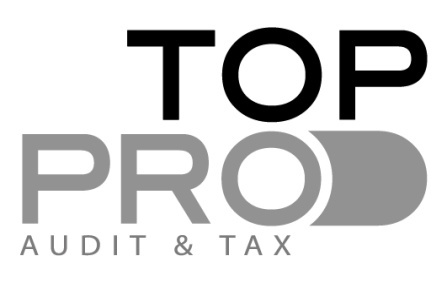 OBLIGATIONS OF A CYPRUS LIMITED COMPANYAccounts and Audited Financial StatementsMaintain accounting records / bookkeeping procedure based on Cyprus Companies and Tax Law. ·Prepare annual financial statements audited by an independent auditor. This is required by the Tax Laws even if a Company is of small size and it is exempt from audit by the Companies Law. Group Financial StatementsPrepare annual consolidated financial statements audited by an independent auditor if the Group is not of “Small size”. This is in harmony with E.U. Directives. A group of “Small size” is determined by certain characteristics Corporation Tax -12.5% on the Company’s Taxable IncomeAcquisition of a Tax Identification Code (T.I.C.) Submission of annual tax return (IR4) based on the audited financial statements for each year.Annual declaration that the Company’s shareholders are non-resident and they are not subject to deemed distribution tax on dividends Submission of tax exemption certificate in the case of payment of dividends Submission of annual analytical declaration of employees’ deductions            Payment of taxes Declaration and payment of provisional tax in 2instalments for the tax year (August & December) Payment of final tax of the year by 1 August of the next year without any penalties.For more details go to Tax calendar VAT VAT registration required by law if the Company: makes taxable supplies or provides zero-rated services to other E.U. businesses (also need to register for VIES) conducts business in the E.U. and receives services from other E.U. or non-E.U. businesses Voluntary registration is also allowed.Social Insurance and Payee deductionsRegistration with the Social insurance department as an employer if applicable Monthly payment of Social Contributions for Directors and other employees-If the company is registered.Monthly payment of PAYE for Directors and other employees-if the company is registered.Registrar of CompaniesSubmission of the company annual return for the year together with the annual audited accounts for the previous year (or the consolidated accounts if applicable).Obligation to pay annual levy tax for the amount of Euro 350. (For both active and non active companies).